Požadavek na změnu (RfC) – Z30573a – věcné zadáníZákladní informace*Manažerské shrnutí a popis požadavku*Předmětem požadavku je rozšíření modulu Agendy ÚKZÚZ o dílčí agendu pro posuzování žádostí o schválení Programu použití kalů (dále jako PPK) a jejich následnou kontrolu, které nově deleguje zákon č. 185/2001 Sb., o odpadech a detailní podmínky stanovuje vyhláška č. 437/2016 Sb., o podmínkách použití upravených kalů na zemědělské půdě. Novela právních předpisů nabývá účinnosti 1.1.2021 a předpokládá se, že základní podpora ze strany LPIS by měla být k dispozici do konce 2. čtvrtletí 2021.Modul Agendy ÚKZÚZ je tomuto předurčen, v současnosti jsou v rámci něj realizovány veškeré agendy týkající se odběru vzorků v rámci půdy, agenda schvalování použití sedimentů na zemědělské půdě a této agendě částečně procesně odpovídá i výše zmíněná agenda. Požadavek na změnu představuje rozšíření stávajícího modulu Agendy ÚKZÚZ takovým způsobem, aby bylo možné PPK jednak zaevidovat, ale především po věcné stránce relevantně posoudit. K posouzení budou využity jednak mapové nástroje LPIS a jednak podkladová data, jimiž LPIS disponuje. Rozšíření modulu je rovněž namístě v souvislosti s integrací na spisovou službu ÚKZÚZ, neboť LPIS již má vybudovaný komunikační „můstek“.Požadavek na změnu představuje rámcově tyto dílčí úpravy:Vytvoření seznamu (přehledu) žádostí o schválení PPKÚpravu detailu žádosti, aby bylo možné pořídit údaje, jež PPK obsahujeIntegrace na datový zdroj ISOH (informační systém odpadového hospodářství MŽP) pro zjištění identifikačních čísel provozoven Zařízení pro aplikaci kalů Integraci nástrojů pro zákres míst uložení kalů a aplikace kalů do mapyVytvoření systémové kontroly posuzování vzorků rozborů kalů ve vztahu k limitům stanovených vyhláškou č. 437/2016 Sb.Vytvoření mechanismu pro posuzování ploch uložení a aplikace kalů ve vztahu k LPISImplementaci komunikace se Spisovou službou Při příjmu žádosti o schválení PPK (nový typ dokumentu předávaného externí aplikaci LPIS)Při generování rozhodnutí o posouzení PPK      8. Implementace vrstvy schválených aplikací kalů pro využití v dalších modulech LPISSoučástí PZ je sada drobných optimalizačních úprav agend RKP, BMP a AZZP v návaznosti na zkušenosti z prvního roku provozu v novém režimu. Ve čtyřech bodech je specifikována součinnost systému SOV a je součástí plnění.Doplňující informace k požadavkuCelkové řešení je rozděleno do několika dílčích celků, odpovídajících procesu zpracování žádosti o použití a uložení kalů. Jedná se následující dílčí celky:Vytvoření seznamu (přehledu) žádostí o schválení PPKImplementace detailu žádosti, aby bylo možné pořídit údaje, jež PPK obsahuje. V rámci procesu evidence žádost budou doplněny tyto nástroje:Integrace nástrojů pro zákres míst uložení kalů a aplikace kalů do mapyNačtení dat registrace subjektu používajícího kaly jakožto provozovny Zařízení pro aplikaci kalů v ISOHVytvoření systémové kontroly posuzování vzorků rozborů kalů ve vztahu k limitům stanovených vyhláškou č. 437/2016 Sb.Vytvoření systémové kontroly posuzování vzorků rozborů půd ve vztahu k limitům stanovených vyhláškou č. 437/2016 Sb.Vytvoření mechanismu pro posuzování ploch uložení a aplikace kalů ve vztahu k LPISImplementace vydání rozhodnutí o posouzení PPK včetně vložení do spisové služby ÚKZÚZImplementace vrstvy schválených aplikací kalů pro využití v dalších modulech LPIS včetně nástrojů pro vyhledávání ve schválených plánech aplikacíImplementace nástroje pro zaevidování ohlášení aplikace kalu ve vztahu ke schválenému plánuVytvoření seznamu (přehledu) žádostí o schválení PPKSeznam bude umístěn v aplikaci jako samostatná záložka nad mapovým oknem – Žádosti o schválení PPK. Po kliku na záložku se rovnou otevře seznam s filtrovacím záhlavím s následujícími sloupci:Evidenční číslo (přiřazování automaticky, ke každému novému PPK, ev. č. ve tvaru „K1-x/2021 např. K1/2021, K55/2021, K124/2021, atd.) - dle něho chronologicky seřazeno sestupněDatum žádosti Žadatel názevŽadatel IČOPůvodce kalu názevPůvodce kalu IČOUživatel kalu (název subjektu, u kterého budou uloženy, event. Aplikovány kaly)IČO uživatele kalu IČP provozovny Zařízení pro aplikaci kalů (dle ISOH)Stav žádostiOdpovědná osoba v rámci ÚKZÚZČ.j. vydaného rozhodnutí Datum vydaného rozhodnutíPodány námitkyMnožství kaluŽádosti do seznamu budou načítány automaticky systémem LPIS, který bude zjišťovat v e-Spis ÚKZÚZ, zda existuje nějaký nový dokument typu Žádost o schválení programu kalu, předaný externí aplikaci LPIS. LPIS při převzetí dokumentu založí SPIS do e-Spis a nadále se chová standardně jako v jiných agendách. Pro komunikaci se spisovou službou e-Spis budou využity stávající databázové struktury a komunikační služby, které jsou již implementovány v kontrolním modulu ÚKZÚZ (založení dokumentu). Bude vytvořena nová agenda PPK, kterou budou dokumenty ve spisovém systému jasně identifikovány.Proklikem na řádek seznamu se otevře formulář detailu žádosti PPK (viz další kapitola).  Seznam bude exportovatelný do MSExcel.Definice základních stavů entity Žádost PPKProces schvalování žádosti PPKŽádost PPK bude procházet následujícím procesem, jehož stavy jsou popsány v následujících subkapitolách.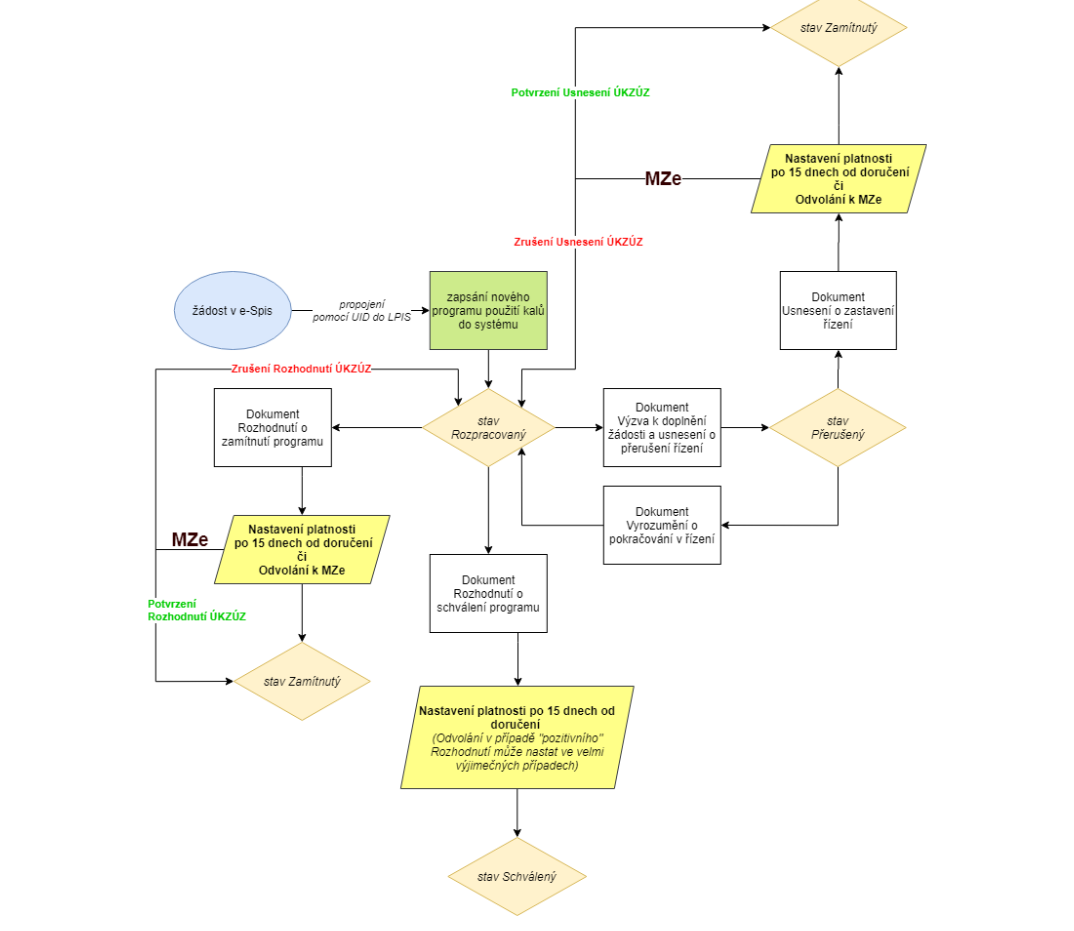 Obrázek 1 Schéma zpracování žádosti PPK – v obrázku z důvodu přehlednosti nejsou uvedeny šipky ze stavu schválený a zamítnutý zpět do rozpracovaný pro případ nutnosti opravy rozhodnutíStav RozpracovanýZákladní stav, do kterého se žádost PPK dostává:Procesem přijetí dokumenty typu Žádost PPK z eSPISZe stavu Přerušený pomocí vygenerování dokumentu Vyrozumění o pokračování v řízeníZe stavu Zamítnutý manuálním vyhověním námitek k příslušnému dokumentu, který vedl k zamítnutí žádosti PPKKlíčovým procesem ve  stavu rozpracovaný je editace údajů žádosti PPK. Souběžně je možné přijímat doplnění žádosti, které mohou vést na úpravy v zadaných datech žádosti PPK.Ze stavu rozpracovaný je možné provést tři základní akce:Zamítnutí PPK – tato akce provede:vygeneruje dokument Rozhodnutí o zamítnutí programunastaví stav entity Žádost PPK na stav Zamítnutý s tím, že atribut podáno odvolání bude nastaveno na Běží lhůtaSchválení PPK – tato akce provede:vygeneruje dokument Rozhodnutí o schválení programunastaví stav entity Žádost PPK na stav Schválený s tím, že atribut podáno odvolání bude nastaveno na „-“Přerušení řízení – tato akce provede:vygenerování dokumentu Výzva k doplnění žádosti a usnesení o přerušení řízenínastaví stav entity Žádost PPK na stav Přerušený s tím, že atribut podáno odvolání bude nastaveno na „-“Přitom platí, že zamítnout nebo schválit lze vždy celý program, tj.všechna místa pro uložení kalu nebo aplikace kalu jsou ve stavu Schválený nebo Vyřazený pro akci Schválení programuvšechna místa pro uložení kalu nebo aplikace kalu jsou ve stavu zamítnutý nebo Vyřazený pro akci Zamítnutí programuDále platí, že stavem Rozpracovaný lze projít opakovaně, přitom při odchodu ze stavu se vždy generuje příslušný dokument a jedná-li se o stav po vyhovění námitek, může jít o druhé Rozhodnutí o schválení v řaděStav SchválenýJedinou možností jak do tohoto stavu dospět je prostřednictvím akce Schválení programu ze stavu Rozpracovaný.V rámci tohoto stavu docházíPouze k načtení data doručení a data nabytí právní moci rozhodnutí z eSPISVe výjimečných případech chyby v rozhodnutí lze rozhodnutí zrušit (bez vygenerování dokumentu) a vrátit řízení do stavu Rozpracovaný (funkcionalita bude dostupná jen pro roli ADMIN v rámci Agendy schvalování PPK – tato funkce je nezbytná pro opravy rozhodnutí a je nežádoucí řešit opravu dokumentů přes HD)Stav ZamítnutýDo tohoto stavu lze dospět dvěma akcemi:prostřednictvím akce Zamítnutí programu ze stavu Rozpracovaný.prostřednictvím akce Zastavení řízení ze stavu Přerušený V rámci tohoto stavu lze provádět následující akce:zaevidovat k dokumentu Rozhodnutí o zamítnutí programu stav námitek námitky podánynámitky nepodánynámitkám vyhověno – v tomto případě dojde ke změně stavu Žádosti PPK na stav Rozpracovanýnámitky zamítnutysystém zaeviduje načtením z eSPIS datum nabytí právní moci dokumentuVe výjimečných případech chyby v rozhodnutí lze rozhodnutí zrušit  a vrátit řízení do stavu Rozpracovaný (funkcionalita bude dostupná jen pro roli ADMIN v rámci Agendy schvalování PPK a bude řešena shodně jako ze stavu Schválený – tj. např. tlačítko  Zrušit rozhodnutí, které vrátí entitu PPK do stavu Rozpracovaný)Stav PřerušenýDo tohoto stavu lze dospět pouze akcí Přerušení řízení ze stavu Rozpracovaný. V tomto stavu se neprovádí žádné evidované skutečnosti, pouze je možné provést dvě akce Pokračování řízení  – tato akce provede:vygeneruje dokument Vygenerování o pokračování v řízenínastaví stav entity Žádost PPK na stav RozpracovanýZastavení řízení – tato akce provede:vygeneruje dokument Usnesení o zastavení řízení nastaví stav entity Žádost PPK na stav Zamítnutý s tím, že atribut podáno odvolání bude nastaveno na „běží lhůta“Přehled šablon dokumentů generovaných v rámci procesu schvalování žádosti PPK je uveden v samostatné kapitole následující po popisu funkcionality pro pořízení věcných údajů PPKImplementace formuláře detailu žádosti pro pořízení údajů PPKFormulář pro pořízení údajů PPK bude rozdělení na tyto sekce:Základní údaje – primárně identifikace dotčených subjektů a procesní údajeSpisÚdaje o použitém kaluPlán dočasného skladování kalů a uložení kaluPlán aplikace kalů na DPBV záhlaví bude barevný pruh s identifikací PPK ve složení Evidenční číslo a v závorce název + IČO žadatele). Pruh bude barevně respektovat stavy dokumentu.Základní údaje – identifikace dotčených subjektůV této sekci bude uvedeno:Základní procesní údaje:Osoba odpovědná za zpracování na ÚKZÚZČ.j. žádostiDatum doručeníIdentifikace žadatele o schválení PPK (zadání do formuláře bude vyřešeno zadáním IČO a zavoláním služby SZR_SUI01D s agendou ÚKZÚZ v režimu Validation =true – tj. bude ověřeno IČO online v základní registrech) – o žadateli budou informace zobrazeny v polích takto:Obchodní jménoIČOAdresa sídla (zobrazená pravidly dle přílohy č. 6 vyhlášky č. 359/2011 Sb., - správně složenou adresu lze načíst a uložit z view sch_public_izr.qry_ruian_search_all@szif_sdb.mzem.net přes RUIAN kód vrácený službou SZR_SUI01D)Typ žadatele dle jedná z těchto variantProvozovatel ČOV + její IČP z ISOHProvozovatel zařízení na úpravu kalů +  jeho IČZ z ISOHProvozovatel zařízení ke sběru a skladování upravených kalů + jeho IČZ z ISOHÚdaj o osobě zastupující žadatele v řízení – formulář bude vyžadovat pole, zda je žadatel zastupován, pokud ano, pak si vyžádá zadání identifikačních údajů a skrze službu SZR_SUI01D budou načteny příslušné údaje s možností vybrat korespondenční adresu z databáze RUIAN, nemá-li zastupující subjekt datovou schránku (z sch_public_izr.qry_ruian_search_all@szif_sdb.mzem.net)Identifikace subjektu, u kterého bude ukládán/použit kal = uživatel kalu– zadání a zobrazení údajů shodné jako u identifikace žadatele o schválení PPK a navíc bude doplněno Identifikační číslo provozovny z ISOH, která je registrována jako Zařízení pro aplikaci kalů (načtení IČP proběhne z offline dostupné databáze CENIA)Původce kalu – zadání a zobrazení údajů shodné jako identifikace žadatele s tím, že u původce se vždy musí načíst IČP z ISOH. SpisV sekci SPIS bude uvedeno jednak označení spisu jako celku a současně bude k dispozici tabulka s dokumenty mající následující sloupce:Typ dokumentu (rozhodnutí o schválení, zamítnutí, výzva apod…)Příchozí/odchozí dokumentNázev dokumentuČíslo jednacíDatum doručeníDatum vypravení (jen u O)Datum nabytí právní moci (jen u O)Stav námitek (jen u O)Údaje o použitém kaluV sekci (na dílčí záložce) s údaji o použitém kalu bude vyplňováno:Údaj o původci kalu – pole se předvyplní dle zadaného subjektu z části identifikace dotčených subjektů Kód ČOV vybíraný z číselníku ČOV (nemusí být totožný se subjektem  původcem kalu)Číslo šarže kalu – textové pole, do něhož bude možné vyplnit i období, kdy byl kal vyprodukován.;Klasifikace kalu – výběr z číselníku KAL kategorie I nebo KAL kategorie IIMnožství kalu (t)Rozbory kalu obsahující hodnoty látek a mikrobiologických organismů dle přílohy č. 1První 4 pole budou umístěny v záhlaví dílčí záložky a rozbory budou zadávány formou tabulky (podobně jako v modulu kontrol).  Strukturu tabulky pro rozbor vzorku definuje příloha č. 1 vyhlášky č.437/2016 Sb.:Pozn. hodnocení, zda kal vyhovuje mikrobiologickým kritériím bude probíhat buď podle přílohy č. 4 nebo podle přílohy č. 7. Nikdy ne současně. Hodnocení podle přílohy č. 7 (tj. zvlášť pro kal I. A II. kategorie je možné pouze do 31.12.2022. Po tomto datu bude hodnocení probíhat výhradně podle přílohy č. 4 – viz. § 12 odst. 2 vyhl. č. 437/2016 Sb.Implementační poznámky:Jestliže se jedná o kal kategorie I nebo II bude formulář nabízet příslušnou podobu sledovaných ukazatelů mikroorganismůSystém bude kontrolovat, že je vyplněna právě jedna ze sekcí sledovaný ukazatelů mikroorganismů buď podle přílohy č. 4 nebo přílohy č. 7 vyhlášky (viz poznámka pod tabulkou)Systém po uložení vzorku označí pole s překročeným limitem červeně, ve vztahu k překročení polovičních limitů oranžově. Toto řešení je nutné, protože v době zadávání rozboru kalu není známa aplikační dávka kalu. Proto bude na této stránce po zadání kalu k dispozici informace o jistém porušení limitu ve vztahu k základní dávce 5-10 t/ha a potenciálním porušení limitu ve vztahu k dávce nad 10 t/ha. Informace o porušení limitních hodnot kalu ve vztahu ke konkrétní dávce bude znázorněna na úrovni plánované aplikace. Plán dočasného skladování kalů a uložení kaluSekce (dílčí záložka) s údaji týkající se skladování/uložení kalu bude řešena formou seznamu míst s tím, že nový řádek se přidává pomocí ikony +. Nový záznam umístění bude mít tyto základní pole:Pořadové číslo (předvyplní systém)Typ skladování  - výběr z komboboxu dočasné uložení max. 8 měs. x místo pro uložení kalu na ZP max. 30 dnůIdentifikace DPB (pouze pro volbu uložení na ZP) – zadání proběhne otevřením formuláře se seznamem DPB předfiltrované dle uživatele kalu anebo výběrem z mapy.Lokalizace (ANO/NE) – v případě výběru DPB se lokalizace provede automaticky. Ve zbylých případech bude lokalizace probíhat takto:uživatel bude mít k dispozici ikonu Lokalizace, která otevře mapu zazoomovanou do centroidu Uživatele kalu, event. na objekt lokalizace, je-li již znám v mapě uživatel v případě neexistence lokalizace pomocí standardních nástrojů (kopie, nový zákres) provede lokalizaci. Jestliže dojde ke kopii DPB bude aktualizován údaj o DPBJiž existující zákres lokalizace bude možné v mapě editovat, smazatLokalizované místo bude mít v řádku lupičku pro zazoomováníNásledně po uložení záznamu dojde k napočtení rizikových faktorů místa pro uložení kalu. Tyto rizikové faktory budou zobrazeny v dalších needitovatelných sloupcích řádku se záznamem místa pro uložení kalu:Vzdálenost od lidských obydlí  - LPIS napočte min. vzdálenost podobně jako  v případě bufferů pro použití POR (hodnota pod 300 m bude červeně). Budou brány v potaz tyto vrstvy:Areál kulturního objektuAreál rekreačního zařízeníAreál sportovníAreál zařízení další občanské vybavenostiAreál železniční staniceHřbitovKostelOstatní plochy v sídlechZastavená plocha a nádvoříZahradaOkrasná zahrada, park(výčet objektů může být ještě upřesněn v průběhu realizace PZ v návaznosti na výsledky hodnocení)Vzdálenost od OPVZ  - LPIS napočte min. vzdálenost od nejbližšího pásma OPVZ. Hodnota pod 100 m bude zobrazena červeně. Vzdálenosti od oblastí lázeňských nebo minerálních vod – LPIS napočte min. vzdálenost od nejbližšího pásma OPLZ. Hodnota pod 100 m bude zobrazena červeně. Vzdálenost od nejbližších vodních útvarů - LPIS napočte standardní min. vzdálenost od vodního útvaru, hodnota pod 50 m bude zobrazena červeně, hodnota 50-75 oranžověPřekryv s melioracemi – LPIS napočte překryv s podkladovou vrstvou meliorací. LPIS zobrazí napočtený výsledek ve metrech. Překryv nad 10m2 bude červeněPřekryv se zamokřenými půdami a lehčími písčitými půdami – LPIS napočte dle BPEJ shodně jako v případě nápočtu tohoto faktoru pro nitrátovou směrnici. LPIS zobrazí napočtený výsledek ve metrech. Překryv nad 10m2 bude červeněPřekryv se záplavovými území - LPIS napočte překryv s podkladovou vrstvou záplavových území. LPIS zobrazí napočtený výsledek ve metrech. Překryv nad 10m2 bude červeněSklonitost plochy uložení – LPIS napočte standardními nástroji ve stupních – hodnotu 5 stupňů a výše LPIS zobrazí červeněPřekryv s oblastmi ZCHÚ - LPIS napočte překryv s podkladovou vrstvou zvláště chráněných území. LPIS zobrazí napočtený výsledek ve metrech. Překryv nad 10m2 bude červeněPřekryv s plochami (DPB) s druhem zem. kultury sad, vinice, chmelnice – LPIS napočte překryv s DPB s těmito kulturami  a zobrazí existenci překryvu ve formě ANO  x NE, hodnota ANO bude přitom červeněPřekryv s plochami (DPB) zařazenými v LPIS v režimu EZ a PO (přechodné období) ANO x NE – LPIS napočte překryv s DPB s těmito kulturami a zobrazí existenci překryvu ve formě ANO x NE, hodnota ANO bude přitom červeněZoom do mapySoučástí řešení je, jak bylo výše uvedeno, zoom na příslušné místo do mapy, přitom se budou zapínat automaticky mapové vrstvy sdružené do uzlu Podkladové vrstvy. Budou přitom ze stromečku EP převzaty tyto vrstvy:Uzel Oblasti ochran osob přejmenovaný na Oblasti obydlí (bude sestávat z žárovek odpovídajícím vrstvám vyjmenovaných v předchozím bodu)*Uzel OPVZ (shodně s EP)*Žárovka OPLZ*Uzel Vodní útvary* s tím, že doposud začleněný uzel Záplavová území bude osamostatněnŽárovka Meliorace (v EP včleněno pod uzel Nitrátová směrnice/uložení hnojiv detail)Žárovka Zamokřené půdy (v EP včleněno pod uzel Nitrátová směrnice/uložení hnojiv detail)Žárovka Písčité půdy (v EP včleněno pod uzel Nitrátová směrnice/uložení hnojiv detail)Uzel Chráněná územíU vrstev označených hvězdičkou bude vytvořena vrstva buffer X m v závislosti na hodnotě sledované vzdálenosti.Posouzení místa pro uložení kaluKaždé místo bude mít hodnocení, výchozí hodnocení je „neurčeno“. Uživatel může manuálně nastavit na:schválené zamítnutévyřazené (stav, kdy žadatel upraví žádost z vlastní iniciativy nebo na základě výzvy)Plán aplikace kalů na DPBSekce (dílčí záložka) s údaji týkající se plánu aplikace bude řešena formou seznamu DPB, na kterých je plánována aplikace. Kromě identifikace DPB bude ve formuláři nezbytné zobrazit rozbory a hodnocení rizikových faktorů. Bude řešeno formou 2 dílčích subseznamů:Základní seznam s hodnocením rizikovosti DPBHodnocení vzorkůVytvoření seznamu DPB pro aplikaci kaluZadání DPB proběhne pomocí ikony Přidat DPB, která otevře formulář s předfiltrovaným seznamem aktuálních DPB uživatele kalů. Vybrané DPB se označí a přepíšou zpět do formuláře (na pozadí se uloží FBID příslušného DPB). V seznamu budou následující údaje:ČtverecZkrácený kódKultura (zkratkou)Režim EZ (zkratkou KONV, EZ, PO)VýměraKat. území (centroidem)Výnosová hladina (načteno z údajů pro nitr. směrnici)Uživatel manuálně vyplní sloupce plodina před - výběr proběhne z číselníku prostřednictvím našeptávače, přičemž bude umožněno vybrat více plodin. V poli budou tyto plodiny odděleny středníkemplodina po použití kalu - zadání shodně jako v předchozím boděpředpokládaná dávka kalu v t/ha – u zadané dávky bude červeně vyznačeno, zda při zvolen dávce došlo k překročení limitní hodnoty obsahu kalu či nikoliv. V případě překročení dávky nebude umožněno schválení Programuúdaj, zda kaly byly aplikovány na DPB v posledních 3 letech (ANO/NE) – LPIS přednapočte hodnotu ANO/NE a doplní doprovodné textové pole s datem aplikace a výměrou překryvu – přitom se berou v potaz plánované aplikace kalů, u kterých je potvrzeno provedení aplikace nebo není známo. Uživatel bude moci hodnotu ANO/NE a textové pole manuálně upravitúdaj, zda sedimenty byly aplikovány v témže roce (ANO/NE) – budou-li k dispozici data o aplikacích sedimentů bude realizováno obdobně jako předchozí bod, nebudou-li k dispozici je nutné ponechat pole prázdné pro manuální stanovení uživatelemmnožství dusíku na ha – zjištěno dávkou kalu x celkový obsah N ve vzorku kaluminimální množství sušiny splněno (ANO/NE) – množství převzato ze vzorkuFormulář se seznamem DPB bude mít tyto další funkční prvky:lupička pro zoom na DPBeditace zákresu aplikace – otevře mapu s editovatelným zákresem aplikace. Po uložení změněného zákresu se přepočte výměra. Zákres bude autořezáván hranicemi DPB s tím, že v rámci DPB může vzniknout pro jednu plánovanou aplikaci i multipolygon (nebude vyžadováno rozdělení na více řádků)funkcionalit pro určení hodnocení plánované aplikace takto – výchozí hodnota je neurčeno:schválená zamítnutávyřazená (stav, kdy žadatel upraví žádost z vlastní iniciativy nebo na základě výzvy)Výsledný stav bude viditelný vhodnou ikonou na počátku řádku.Součástí tabulky budou i sloupce s údaji o hodnocení rizikovosti DPB, které LPIS načte bez interakcí uživatele po uložení/editaci příslušného záznamu – platí přitom, že pro určení hodnot rizikových faktorů rozhoduje polygon aplikace, jenž může být editován a nemusí odpovídat hranicím DPB pro aplikaci !Překryv s plochami OPVZ  - LPIS napočte překryv s pásmy OPVZ  Hodnota překryvu nad 10 m2  bude  zobrazena červeně. Překryv s oblastmi lázeňských nebo minerálních vod – LPIS napočte překryv s pásmy OPLZ  Hodnota překryvu nad 10 m2  bude  zobrazena červeně Překryv se záplavovými území - LPIS napočte překryv s podkladovou vrstvou záplavových území. . LPIS zobrazí napočtený výsledek ve metrech. Překryv nad 10m2 bude červeněPřekryv s oblastmi ZCHÚ - LPIS napočte překryv s podkladovou vrstvou zvláště chráněných území. . LPIS zobrazí napočtený výsledek ve metrech. Překryv nad 10m2 bude červeněPosouzení vhodnosti kultury pro aplikaci:Jestliže DPB s aplikací by měl kulturu S,V,C – bude signalizována zakázaná kulturaJestliže DPB s aplikací by měl kulturu T nebo G bude nezbytné, aby uživatel zaškrtnul, že povoluje aplikaci po poslední seči.Posouzení, zda DPB není v režimu EZ/PO – jestliže bude DPB v režimu EZ/PO, bude ihned označen řádek červeně a vykřičníkem signalizováno, že se jedná o DPB v tomto režimu. Zadání a hodnocení vzorků půdZadání vzorku bude umožněno manuálně pomocí ikony na řádku s příslušným DPB anebo importem XML, který bude mít v záhlaví identifikaci DPB (LPIS definuj strukturu). Uložené vzorky pak budou zobrazeny v tabulce, přičemž hodnoty překračující limit budou zobrazeny červeně (řádky níže budou sloupci v tabulce). Proklikem na řádek uživatel otevře detail vzorku.Pro manuální zadání vzorku se otevře formulář s následující strukturou:Specifika chování formuláře:Formulář dále zvýrazní červeně hodnotu pH, je-li nižší než 5,6. LPIS načte pro každý vzorek z údajů posledních dostupných měření AZZP údaje o typu půdy, pH, Mg, K, P (žlutá část formuláře) - (při více měření na DPB, bude prezentován průměr). Bude viditelný datum posledního měření např. v bublině u příslušného údaje anebo textově pod tabulkou.LPIS načte pro každý vzorek údaje rizikových látek z posledního dostupného měření RKP na DPB (při více měření na DPB, bude prezentován průměr). Obdobně jako u AZZP bude viditelný datum posledního měřeníOdchylka hodnot vzorku od referenčních údajů o více než +/- 10% způsobí zabarvení poleFormulář pro zadání výsledku vzorku bude dynamicky zobrazovat mezní hodnoty, a to v závislosti na tom zda půda je klasifikována jako běžná nebo lehká bude zvýrazněn příslušný sloupec s limityZadání oznámení o aplikaciVe schváleném plánu bude možné editovat pole Aplikace provedena ANO/NE na přehledu plánovaných aplikací.Nastavení bude umožněno i hromadně.Propojení s eSPISTak jak bylo uvedeno v kapitole 3.2. modul bude navázán na eSPIS, a to obousměrně, tj.LPIS zajistí příjem příchozích dokumentů stanoveného typu předaného externí aplikaci a bude umět replikovat obsah spisu v případě doručení dalších dokumentů do spisuLPIS zajistí generování dokumentů dle přiložených šablon s tím, že naplní dynamická pole, a otevře dokument v aplikaci Webdav pro jeho uživatelskou doeditaci a předá jej eSPIS ve formátu PDF/A-3b. Před předáním nebude LPIS určovat způsob vypravení ani nebude provádět elektronický podpis.LPIS zpětně u odchozích dokumentů zreplikuje:Datum vypraveníZpůsob doručeníDatum doručeníDatum nabytí právní mociPožadované šablony dokumentů: Rozhodnutí o schválení programu NEVEŘEJNÉRozhodnutí o zamítnutí programuNEVEŘEJNÉVýzva k doplnění žádosti a usnesení o přerušení řízeníNEVEŘEJNÉUsnesení o zastavení řízeníNEVEŘEJNÉVyrozumění o pokračování v řízeníNEVEŘEJNÉV šablonách dokumentů je nezbytné používat závazné logo ÚKZÚZ a malý státní znak.Implementace vrstvy plánu aplikace kalůVrstva plánu aplikace kalů umožní zobrazit v mapě všem dalším modulům. Vrstva v mapě bude umožňovat:Filtrování dle rozmezí roku od – do (přednastaveno 5 let od aktuálního roku)Proklik na detail PPKNa detailu DPB bude vytvořena nová záložka Plán aplikace kalu, na které se budou načítat překryvy se všemi schválenými plánovanými aplikacemi kalů z PPK. Údaj zobrazí:Rok plánované aplikace kaluPřekryv s plochou plánované aplikaceSchválená dávka Odkaz (proklik na entitu PPK)Vyhledávání DPB s plánovanými aplikacemi kalůAplikace umožní vyhledávání DPB s plánovanými aplikacemi kalů s tím, že toto vyhledávání bude koncipováno jako podzáložka v modulu vyhledávání nad mapou. Výsledek vyhledávání bude formou seznamu s aplikacemi, které vyhovují zadaným kritériím. Seznam bude splňovat následující pravidla:Záhlaví bude obsahovat filtrovací řádek pro fulltextové vyhledávání. Numerické hodnoty bude možné filtrovat pomocí znaků větší, menší, =, od-do; číselníkové hodnoty pomocí multivýběru z číselníkuSeznam bude exportovatelný do MS Excel a do SHP s tím, že DBF soubor bude odpovídat sloupcům ze seznamu + doprovodný sloupec ID záznamuNad seznamem bude pomocný filtr, který omezí načtené záznamy v seznamu dle kritérií:Období aplikace od-doOkresDle stavu aplikace ANO/NE/neurčenoSamotný přehled bude mít následující sloupceOkresKatastrální územíČtverecZkrácený kód (s proklikem na detail DPB a lupičkou do mapy)Uživatel DPBVýměra plánované aplikaceKulturaAplikováno ANO/NE/nerozlišenoRok plánované aplikaceDatum schválení plánuČOVKategorie kalu I/IIPlánovaná dávkaPodmínka použití po poslední sečiČ.j. plánu PPK (prokliknutelný odkaz)Podpora kontrolorůKontrolor bude mít k dispozici tisk plánu, respektive export do XLS s následujícími listyPoužitý kal s přehledem zadaných hodnot látek a mikrobiologických prvkůPřehled plánovaných aplikacíPřehled míst pro uložení kaluV modulu kontrol bude implementována systémová kontrola v rámci kontroly použití kalů, která detekuje aplikace kalů na DPB neschválených v plánu pro daný rok.Drobné úpravy Agendy RKP Na základě provozních zkušeností je žádoucí provést následující úpravyZvýraznit (barevné nebo jiné) objednávky, ve které se vyskytuje nadlimitní obsah některého ze sledovaných prvků, pokud se zobrazuje ve vyhledaných objednávkáchDoplnit hodnocení nadlimitních obsahů pro indikační hodnoty (vyhláška 153/206 Sb.) Vyhodnocuje se více parametrů současně a bude se provádět dle níže uvedených tabulek  popsaným postupem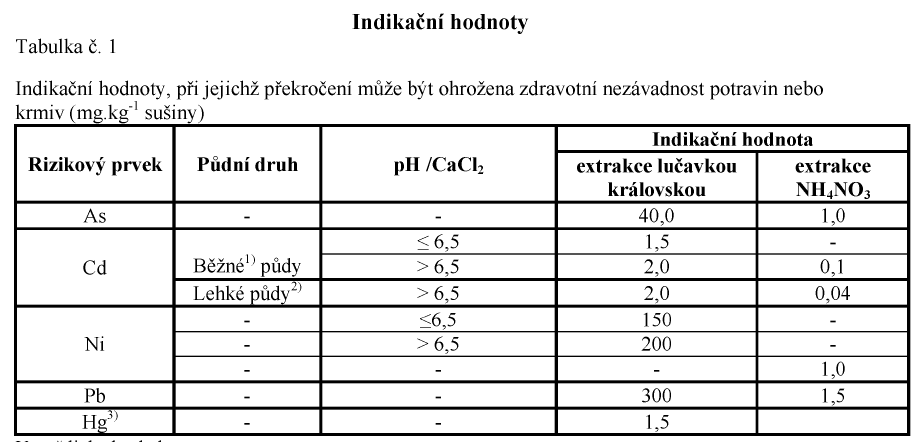 Poznámka k hodnocení Cd na lehkých půdách: V referenční tabulce LPIS bude doplněn limit pro lehké půdy a hodnotu pH <=6.5 shodný jako pro běžné půdy, tj. extrakce lučavkou královskou 1,5 a neprovádí se extrakce NH4NO3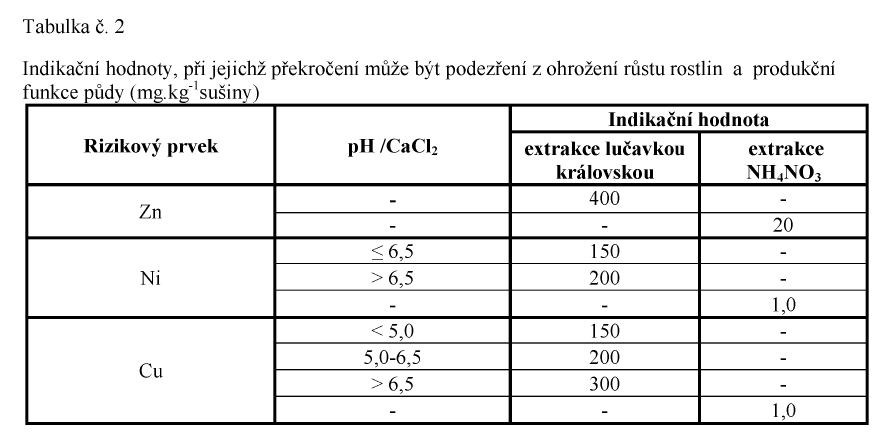 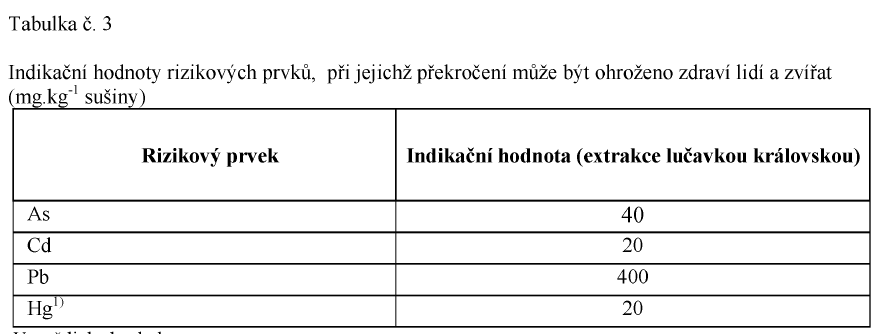 Postup stanovení na příkladech pro prvek Cd:máme hodnotu 1,8 mg/kg v lučavce královské – může se jednat o nadlimitní hodnotuzjistíme půdní druh (lehká/běžná = střední + těžká) - zjistíme lehkávyhodnotí se velikost pH - zjistíme např.: pH = 5,1; hodnota je ≤ 6,5hodnota je tudíž nadlimitní podle tabulky č. 1 a nemusí se dělat extrakce NH4NO3nebo                        máme hodnotu 2,8 v lučavce královské – může se jednat o nadlimitní hodnotuzjistíme půdní druh (lehká/běžná = střední + těžká) - zjistíme běžnávyhodnotí se velikost pH - zjistíme např.: pH = 7,1; hodnota je > 6,5musí se udělat extrakce NH4NO3 v následujícím odběru! je zjištěno např.: 0,02 mg/kgobsah Cd v tomto případě není nadlimitní.nebo hodnota Cd v lučavce královské je 25 mg/kghodnota je nadlimitní podle tabulky č. 3U objednávek R4 a A4P doplnit kontrolu, že nejsou vyplněny všechny doplňkové údaje – bez nich nebude objednávku možné předat do SOV.V případě neprovedení změny data odběru vzorku doplnit tvrdé upozornění, že datum odběru vzorku nebylo změněno – bez změny data nebude možné objednávku předat do SOV.pokud jsou ve stavu předaná znemožnit změnit již zadané informaceU objednávek A2 a E1 zakázat možnost zadávání doplňkových informací (pro tyto akce nejsou potřeba),ponechat pouze možnost změnit datum odběru + doplnit měkké upozornění, že datum odběru vzorku nebylo změněno – Objednávku i přes nezměněné datum mohou být odeslány do SOVudělat oznámení, že datum odběru vzorku nebylo změněno. Objednávky i přes nezměněné datum mohou být předány do SOV.Vytvořit měkké upozornění, že do objednávky A2 se zařadil bod z DPB v režimu EZ/PO a naopak do E1 bod z DPB v režimu KONVPři objednávání vzorků s návazností na AZZP je třeba zajistit, aby nebyl do objednávky vybrán bod AZZP, který je z jiného roku než platný rok. Tzn. v roce 2019 se mohou objednávat pouze vzorky AZZP pro rok 2019, ale na začátku roku 2019 se mohou objednávat ještě vzorky AZZP z roku 2018. (nejpozdější měsíc pro zadávání objednávek do RKP (2019) pro stejný rok AZZP (2019) je v následujícím roce (2020) duben).Seznam výsledků upravit takto:odlišit záhlaví skupin stanovení, v seznamu „Ostatní prvky“ neuvádět pomocné akronymy jako je V-M3, úprava vz., lučavka – mokrá cesta, do této skupiny přesunout položky pH, P_M3, K_M3, Ca_M3, Mg_M3 a  sus./sv.abecedně seřadit prvky, položku Hg-AMA/sv přesunout ze skupiny „Rizikové prvky ve výluhu HNO3 v such. vz.“ do skupiny „Rizikové prvky – v suchém vzorku“.Doplnit možnost objednávání vzorků s nadlimitními hodnotami pro analýzu v dusičnanu amonném.Zajistit propojení výsledků vzorků z akce D (dusičnan amonný) se stejnými vzorky z akcí A2, E1, MIII a A4P, ze kterých byly vybrány vzorky do akce D, kvůli nadlimitním hodnotám rizikových prvků. Bude nutné umožnit do objednávky akce D vložit body z akcí A2, A3, E1, M3 a A4P. Výsledky z akce D, tedy laboratorní rozbor vzorku pomocí dusičnanu amonného (NH4NO3), pak budou zobrazeny pod hodnotami prvků ze vzorku stanové pomocí výluhu v lučavce královské (AR) viz printscr níže. Pro lepší přehlednost a orientaci v posuzování naměřených hodnot je požadován přepočet z jednotek µg/kg na mg/kg u všech naměřených veličin.-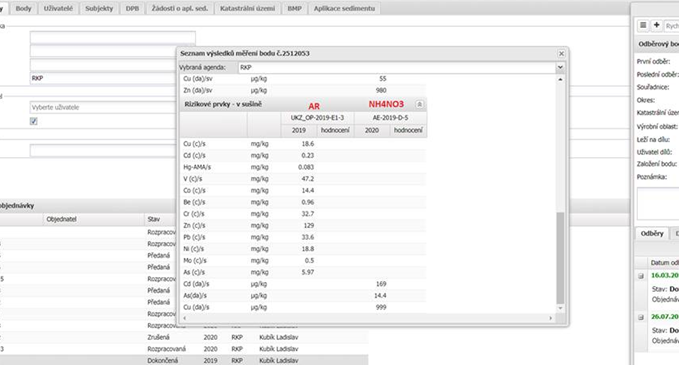 Obrázek 2 Zobrazení výsledku vzorkůUmožnit opravu (editaci) starých záznamů RKP, pokud se v nich naleznou chyby. V okně se seznamem výsledků bude možné kliknutím na zobrazenou hodnotu u prvku ručně tuto hodnotu editovat. Tato funkcionalita bude umožněna pouze uživatelům s nejvyšší rolí pro agendu RKP (RKP_AUDITOR)V záložce Vyhledávání – podzáložka Body provést tyto úpravy:umožnit vybrat více akcí, které musí být aktuální a umět se aktualizovat podle zakládaných objednávek;u druhu půdy umožnit vybrat zároveň Střední (opravit Strědní) a Těžká (opravit Těžká);v doplňujících podmínkách seřadit veličiny podle abecedy a zúžit seznam jen na veličiny, které jsou relevantní v RKP;umožnit export do MS Excel.Drobné úpravy Agendy BMP V detailu BMP plocha doplnit k popiskům tlačítek Zrušit a Archivovat slovo plochu. Zajistit, že obě tlačítka jsou aktivní pouze pro uživatele ADMIN v rámci Agendy BMPRozdělit zobrazení výsledků podle logiky na více kategorií výsledků takto: Půdní druh, který je pořád stejný a načítá se tak jako v RKP z BPEJ a v žádné objednávce se nestanovuje, přesunout na kartu plochy do Detailní info nad Typ půdy, jako stálou informaci;Vytvořit kategorie výsledků podle přiloženého souboru, zachovat/nastavit pořadí veličin/parametrů podle kolonky Parametr, tak jak je uvedeno v přiloženém souboru, neplatí pro přípravky na ochranu rostlin, ty zobrazovat abecedně, podle toho jak se předají ze SOV, protože u nich neexistuje stálý seznam viz listy Pesticidy (POR)_objednávky – seznam nyní dělaných POR a Pesticidy (POR)_vše_LIMS – seznam všech možných POR, které se mohou dělat (zda se z nich bude něco dělat záleží na rozhodnutí z laboratoře a pak se nová sledovaná látka načítá do databáze přes SOV), u některých parametrů (PAH, DDT, PCB atd.) je potřeba pro vyhodnocení, aby se zobrazovala jejich suma (v přiloženém souboru žlutě označené), pro jejíž výpočet platí stejná pravidla uvedená v poznámce 2); - Poznámky k zobrazení hodnot:U některých stanovení/objednávek (B, E) jsou 4 opakování pro jednu vrstvu (O, P a R), v těchto případech by se zobrazovaly pouze průměrné hodnoty z těch 4 opakování pro každou vrstvu (O, P, R). Pokud by byla hodnota pod mezí stanovitelnosti (příznak <), pak do výpočtu průměru by se brala její poloviční hodnota. U objednávek C, B a E se musí zobrazovat hodnoty pro všechny odebrané horizonty (C – O, P, B – O, P, R a E – O, P). U objednávek na rostliny R se musí zobrazovat výsledky pro všechny produkty – mohou být i dva (nejčastěji zrno a sláma).Při najetí kurzoru na parametr zobrazit po dostatečně dlouhou dobu Dlouhý název;Pro BMP sondy zajistit následující úpravy:po založení bodu (BMP Sondy) se budou generovat tři objednávky: B – stanovení v brněnské laboratoři, F – stanovení fyzikálních vlastností (lab. Plzeň)C – stanovení N+C pro horizonty 1-3 (lab. Plzeň). U objednávky typu C umožnit zadávání popsaných/diagnostikovaných pouze pro první dva nebo tři horizonty podle potřeby. Objednávky B a F jsou pro všechny popsané/diagnostikované horizonty. BMP sondy budou vycházet z číselníku BMP sond, tj. sonda u plochy bude mít stejné číslo jako vedlejší plocha. Založený bod půjde editovat/posunovat, tj. měnit souřadnice podle reálně naměřených z terénu. K BMP sondě půjde nahrát fotka/obrázek půdního profilu. V kartě sondy se kromě základních informací z BMP plochy bude zobrazovat ještě popis půdní sondy, půjde se proklikem dostat k výsledkům jejichž struktura je naznačena v souboru LPIS – struktura a vizualizace dat BMPPro BMP sondy je nezbytné vytvořit samostatnou vrstvu, bod vedle plochy. Při prokliku pak zobrazovat výsledky.LPIS poskytne DB pohledem přehled BMP sond se všemi evidovanými údaji pro účely zobrazení v SOV (viz součinnost níže)Zajistit zobrazení výsledků pro akce S, skupina B, F a CU výsledků barevně zobrazovat překročené preventivní hodnoty uvedené v příloze 1, tabulky č. 1 a 2 podle platné vyhlášky 153/2016 Sb. viz příloha Zajistit oddělení skupin od sebe odlišit čárou (tabulka) aodlišit barevně: skupiny F, G, H, I, P ladit do modra s tím že každá skupina má jiný odstín modré, N – do červena, B, C, E, T – do oranžova s jinými odstíny, R – do zelena, vše co je/bude v akci P0 – do šeda s jinými odstíny, vše co je v akci S – do hněda s jinými odstínyU souřadnic ploch BMP zobrazit i souřadnici středu plochy jako pátý bod a umožnit export těchto souřadnic z detailu plochySprávně zobrazovat plochy BMP v okně Vyhledané BMP plochy, pokud se třídí všechny podle klíče, tj. postupně, a ne na přeskáčkuSoučinnost SOV pro úpravu agendy BMP:SOV zajistí v případě kopie objednávky BMP rostliny provázání kopie na primární objednávku a adekvátně rozšíří DB pohled pro LPIS (LPIS dle toho bude identifikovat provázání objednávek)SOV vytvoří formulář pro doevidování pomocných údajů k BMP sondě na shodném principu jako bylo již realizováno k BMP ploše. Rozsah pomocných údajů odpovídá vzoru dle vloženému souboru. SOV zajistí adekvátní zobrazení údajů podobně jako u BMP ploch.NEVEŘEJNÉDrobné úpravy Agendy AZZP V okně rychlého hledání nastavit výchozí pozici – „jen mé objednávky“ a rozšířit filtr o položku „jen hromadné objednávky“U  hromadné objednávky (pro přehlednost):umožnit zadat manuálně název objednávkyumožnit hromadně nastavit laboratoř a typ odběru, následně postupně uložení, schválení a odeslání. Do protokolu přidat sloupec s názvem podniku u každého vzorku (resp. k LPIS ID přiřadit název podniku).Na detailu hromadné objednávky vytvořit nový export dat objednávky do XLS v rozsahu podnik (ID LPIS, IČO, Název), počet vzorků, čísla od – do. Přitom platí:Celkový počet vzorků = počet vzorků (odběrů) daného subjektu v rámci podřízené objednávky dané hromadné objednávkyČísla vzorků OD-DO = první a poslední číslo odběru na podřízené objednávce dané hromadné objednávky daného subjektuV mapě přidat nebo odlišit vzorky ve vinicích odebírané ze dvou hloubek 0-30 a 30-60cmZajistit rozlišení číslování vzorků v různých AZZP objednávkách velkých podniků, které mohou být napříč více objednávkami. Kód objednávky bude vytvářen pouze v LPIS a v rámci SOV bude zrušen historický algoritmus úpravy kódu objednávky tak, aby v datech figuroval pouze kód dle LPISV tiskovém výstupu č. 12 „Zpráva o výsledcích měření AZZP“ je nezbytné zobrazit výsledky z měření obou metod, tzn. lučavkou královskou i Mehlich 3, viz tabulka níže. Kadmium je stanovováno vždy, je-li požadována metoda ICP-OES, tzn. skupina pěti mikroelementů. Pouze v případě je-li překročen limit metody Mehlich 3 (lehké půdy 0,25 mg.kg-1; střední a těžké půdy 0,3 mg.kg-1) je provedeno sekundární stanovení lučavkou královskou.Tabulka: případ a) limity Cd metodou Mehlich 3 je překročenkultura: standardní orná půda                  kód pozemku: 2001/10                    výměra: 10,70 ha     počet vzorku: 1    Součástí generované zprávy pro případ překročení limitu bude následující text:Upozornění k překročení preventivní hodnoty: kadmium je kumulativní karcinogenní prvek, 
s klesající hodnotou pH stoupá silně jeho rozpustnost a pohyblivost v půdě. Nejpohyblivější je při 
pH 4,5-5,5. V pH nad 7,5 není téměř rozpustné a je málo pohyblivé. Zvýšená koncentrace iontů Cd 
v půdním roztoku má silný inhibiční efekt na půdní mikroorganismy, může omezit i fixaci vzdušného dusíku a mineralizaci. Kořeny rostlin je kadmium z kontaminované půdy s kyselým pH snadno přijímáno a může přecházet do potravního řetězce. V takové půdě se nedoporučuje pěstovat plodiny, které Cd ve zvýšené míře kumulují. Jde zejména o zeleninu listovou (špenát), kořenovou (celer) 
a některé olejniny (mák, len, slunečnice) a sóju. Tabulka: případ b) limity Cd metodou Mehlich 3 nejsou překročenykultura: standardní orná půda                  kód pozemku: 2001/10                    výměra: 10,70 ha     počet vzorku: 1Poznámka pro součinnost SOV: V případě, že bude rozbor Cd součástí objednávky RKP bude propojení výsledků zajištěno na úrovni SOV.Napříč moduly LPIS umožnit tisk č. 12 modifikovat takto:Umožnit tisk Zprávy o výsledcích AZZP „k roku“ s tím, že příslušný rok bude vybrán z nabídkySoučástí nabídky bude hodnota „Kompletní“ a pak se zpráva vygeneruje tak jako doposudV případě volby příslušného roku se do tisku naberou hodnoty z platných odběrů, které svým datem (rokem) spadají do zvoleného výběru.Harmonogram rámcového zpracováníVýše uvedené rámcové zadání bude postupně zadáváno v rámci jednotlivých etap na základě dílčích specifikací plnění  s použitím šablony „příloha k RfC-2_detail specifikace plnění_v1.2“ . NEVEŘEJNÉJednotlivé etapy bude možno postupně samostatně nasazovat na provoz jako funkční celky či funkční doplnění již nasazeného SW. Rámcové vymezení jednotlivých etap:Etapa 1A – Implementace základního zpracování žádosti PPK až po vydání rozhodnutí Cílem je základní průchod v režimu schválení žádosti/zamítnutí žádosti.Tato etapa zahrnuje:Implementace komunikace s ICZ spisovkou – vytvoření spisu, přijetí příchozího dokumentu žádosti, rozchození šablon a webdav dokumentů schválení/zamítnutí a předání do ICZVytvoření seznamu PPK a seznamu nezahájených řízení PPK v provozně použitelné podobě (seznam nemusí mít zbytné sloupce, musí být hotova funkcionalita zahájení řízení)Z procesního diagramu PPK se řeší stavy Rozpracovaný, Schválený, ZamítnutýSubjektyMusí být zajištěna schopnost zaevidovat dotčené subjekty do DB LPIS, replikace do SZR (vyřešení EXID agendy PPK)Adresy subjektů se budou nově načítat přes „složenou adresu“ RUIAN replikovanou ze SDBData z CENIA budou použita offline, v případě komplikací nebudou řešenaÚdaje o kalechFormulář musí zadat údaje údaje manuálně včetně rozboruNejsou aplikovány žádné kontroly dat (s výjimkou formátu) ani signalizace překročení limituÚdaje o místech skladování kaluJednoduchý formulář pro zadávání údajů u DPB bude přímo lokalizace do mapy, mimo DPB bez lokalizacenebudou realizovány napočtení rizikových faktorůfunkcionalita pro schválení místa uložení kaluÚdaje o místech aplikace kaluFormulář pro zadání údajů – efektivní výběr DPB s přednačtením údajů o DPB, zoom do mapyBez lokalizace aplikace na části DPBBez napočtení rizikových faktorůfunkcionalita pro schválení aplikace kaluEtapa 1B:  Implementace všech požadavků týkajících se ostatních agend než kalů dle jednotlivých bodů PZ  3.8., 3.9., 3.10.  v plném znění. Etapa 1C: Rozšíření procesního cyklu o stav Přerušený včetně implementace šablon příslušných dokumentů. Etapa 2: Doplnění klíčových funkcí vůči LPIS Údaje o kalech -doplnění logických kontrol pro kalyÚdaje o místech skladování – lokalizace a vyhodnocení rizikových faktorůÚdaje o aplikacích kalu – vyhodnocení rizikových faktorů a doplnění zadávání vzorků s logikou hodnoceníZadání oznámení o aplikaciImplementace vrstvy plánovaných aplikací v mapěEtapa 3: Dokončení procesu PPK Dořešení přerušení a zastavení řízeníEvidence námitek a zpětná replikace údajů ze spisovkyEtapa 4: Zbytky Vyhledávání DPB s aplikacemi kalůPodpora kontrolorůAutomatizace napojení na data CENIA (bude-li třeba)Odůvodnění požadované změny (legislativní změny, přínosy) Změny legislativy, které byly novelizovány, a které jsou v požadavku zohledněny:Zákon č. 185/2001 Sb., o odpadech a o změně některých dalších zákonůVyhláška č. 437/2016 Sb. o podmínkách použití upravených kalů na zemědělské půdě a změně vyhlášky č. 383/2001 Sb., o podrobnostech nakládání s odpady a změně vyhlášky č. 341/2008 Sb., o podrobnostech nakládání s biologicky rozložitelnými odpady a o změně vyhlášky č. 294/2005 Sb., o podmínkách ukládání odpadů na skládky a jejich využívání na povrchu terénu a změně vyhlášky č. 383/2001 Sb., o podrobnostech nakládání s odpady (vyhláška o podrobnostech nakládání s biologicky rozložitelnými odpady)Rizika nerealizaceV případě neprovedení úprav bude nutné PPK posuzovat manuálně. Takové řešení je sice možné, ale značně neefektivní a problematické. Fakticky bude ztížena až znemožněna efektivní kontrola použití kalů. S ohledem na riziko, jaké čistírenské kaly představují pro lidské zdraví, je takový stav neakceptovatelný.  Dalším zásadním negativem by byla nemožnost využití dat PPK při kontrole cross-compliancePožadavek na dokumentaci*ROZSAH TECHNICKÉ DOKUMENTACESparx EA modelu (zejména ArchiMate modelu) V případě, že v rámci implementace dojde k změnám architektury, provede se aktualizace modelu. Sparx EA model by měl zahrnovat:aplikační komponenty tvořící řešení, případně dílčí komponenty v podobě ArchiMate Application Component,vymezení relevantních dílčích funkcionalit jako ArchiMate koncepty, Application Function přidělené k příslušné aplikační komponentě (Application Component),prvky webových služeb reprezentované ArchiMate Application Service,hlavní datové objekty a číselníky reprezentovány ArchiMate Data Object,activity model/diagramy anebo sekvenční model/diagramy logiky zpracování definovaných typů dokumentů,popis použitých rolí v systému a jejich navázání na související funkcionality (uživatelské role ve formě ArchiMate konceptu Data Object a využití rolí v rámci funkcionalit/ Application Function vazbou ArchiMate Access),doplnění modelu o integrace na externí systémy (konzumace integračních funkcionalit, služeb a rozhraní), znázorněné ArchiMate vazbou Used by.Bezpečnostní dokumentaceJde o přehled bezpečnostních opatření, který jen odkazuje, kde v technické dokumentaci se nalézá jejich popisJedná se především o popis těchto bezpečnostních opatření (jsou-li relevantní):řízení přístupu, role, autentizace a autorizace, druhy a správa účtů,omezení oprávnění (princip minimálních oprávnění),proces řízení účtů (přidělování/odebírání, vytváření/rušení),auditní mechanismy, napojení na SIEM (Syslog, SNP TRAP, Textový soubor, JDBC, Microsoft Event Log…),šifrování,zabezpečení webového rozhraní, je-li součástí systému,certifikační autority a PKI,zajištění integrity dat,zajištění dostupnosti dat (redundance, cluster, HA…),zálohování, způsob, rozvrh,obnovení ze zálohy (DRP) včetně předpokládané doby obnovy,V připojených souborech je uveden rozsah vybrané dokumentace a komunikační mapy – otevřete dvojklikem: NEVEŘEJNÉ Dohledové scénáře jsou požadovány, pokud Dodavatel potvrdí dopad na dohledové scénáře/nástroj.U dokumentů, které již existují, se má za to, že je požadována jejich aktualizace. Pokud se požaduje zpracování nového dokumentu namísto aktualizace stávajícího, uveďte toto explicitně za názvem daného dokumentu, např. „Uživatelská příručka – nový“.Provozně-technická dokumentace bude zpracována dle vzorového dokumentu, který je připojen – otevřete dvojklikem: NEVEŘEJNÉAkceptační kritériaPlnění v rámci požadavku na změnu bude akceptováno v souladu s ustanoveními smlouvy. Základní milníkyPřílohy1.Podpisová doložka*B – nabídkA řešení k požadavku Z30573Návrh konceptu technického řešení*  Viz část A tohoto PZ, body 2 a 3Uživatelské a licenční zajištění pro ObjednateleV souladu s podmínkami smlouvy č. 391-2019-11150Dopady do systémů MZe*Na provoz a infrastrukturu(Pozn.: V případě, že má změna dopady na síťovou infrastrukturu, doplňte tabulku v připojeném souboru - otevřete dvojklikem.)     NEVEŘEJNÉNa bezpečnostNávrh řešení musí být v souladu se všemi požadavky v aktuální verzi Směrnice systémové bezpečnosti MZe. Upřesnění požadavků směrnice ve vztahu k tomuto RfC:Na součinnost s dalšími systémyBez dopadůNa součinnost AgriBusBez dopadůNa dohledové nástroje/scénářeBez dopadůOstatní dopady(Pozn.: Pokud má požadavek dopady do dalších požadavků MZe, uveďte je také v tomto bodu.)Požadavky na součinnost Objednatele a třetích stran*(Pozn.: K popisu požadavku uveďte etapu, kdy bude součinnost vyžadována.)Harmonogram plnění**/ Upozornění: Uvedený harmonogram je platný v případě, že Dodavatel obdrží objednávku v rozmezí 10.-17.02.2021. V případě pozdějšího data objednání si Dodavatel vyhrazuje právo na úpravu harmonogramu v závislosti na aktuálním vytížení kapacit daného realizačního týmu Dodavatele či stanovení priorit ze strany Objednatele.Pracnost a cenová nabídka navrhovaného řešení*včetně vymezení počtu člověkodnů nebo jejich částí, které na provedení poptávaného plnění budou spotřebovány(Pozn.: MD – člověkoden, MJ – měrná jednotka, např. počet kusů)PřílohyPodpisová doložka*C – Schválení realizace požadavku Z30573Specifikace plnění*Požadované plnění je specifikováno v části A a B tohoto RfC. Uživatelské a licenční zajištění pro Objednatele (je-li relevantní):Harmonogram realizace*Pracnost a max. cenová nabídka navrhovaného řešenívčetně vymezení počtu člověkodnů nebo jejich částí, které na provedení poptávaného plnění budou spotřebovány(Pozn.: MD – člověkoden, MJ – měrná jednotka, např. počet kusů)PřílohyPosouzeníBezpečnostní garant, provozní garant a architekt potvrzují svým podpisem za oblast, kterou garantují, správnost specifikace plnění dle bodu 1 a její soulad s předpisy a standardy MZe a doporučují změnu k realizaci. (Pozn.: RfC se zpravidla předkládá k posouzení Bezpečnostnímu garantovi, Provoznímu garantovi, Architektovi, a to podle předpokládaných dopadů změnového požadavku na bezpečnost, provoz, příp. architekturu. Change koordinátor rozhodne, od koho vyžádat posouzení dle konkrétního případu změnového požadavku.)Schválení*Věcný garant svým podpisem potvrzuje svůj požadavek na realizaci změny za cenu uvedenou v bodu  0 - Pracnost a cenová nabídka navrhovaného řešení.(Pozn.: Oprávněná osoba se uvede v případě, že je uvedena ve smlouvě.)VysvětlivkyID PK MZe:575Název změny:Implementace nástroje ke schvalování programů pro použití kalů a drobné úpravy agend RKP, BMP, AZZPImplementace nástroje ke schvalování programů pro použití kalů a drobné úpravy agend RKP, BMP, AZZPImplementace nástroje ke schvalování programů pro použití kalů a drobné úpravy agend RKP, BMP, AZZPImplementace nástroje ke schvalování programů pro použití kalů a drobné úpravy agend RKP, BMP, AZZPDatum předložení požadavku:Datum předložení požadavku:Požadované datum nasazení:Kategorie změny:Normální       Urgentní  Priorita:Vysoká    Střední     Nízká Oblast:Aplikace         Zkratka: LPIS – modul Agendy ÚKZÚZOblast:Aplikace         Typ požadavku: Legislativní    Zlepšení    Bezpečnost Oblast:Infrastruktura  Typ požadavku:Nová komponenta    Upgrade   Bezpečnost    Zlepšení    Obnova  RoleJméno Organizace /útvarTelefonE-mailŽadatel/metodický/věcný garantJosef Svoboda,ÚKZÚZ543548309pepa.svoboda@ukzuz.czMetodický / věcný garant:Jaroslav HoučekÚKZÚZJaroslav.houcek@ukzuz.czChange koordinátor:Jiří BukovskýCPR/1112122182710Jiri.bukovsky@mze.czPoskytovatel / dodavatel:xxxO2ITSxxxxxxSmlouva č.:S2019-0043; DMS 391-2019-11150KL:KL HR-001Protokol č. Analýza kalů ze dne: Sledovaný ukazatelObsah v původní hmotě mg/kgObsah v sušině mg/kgObsah sušiny (v %)Ztráta žíháním - organické látky (v %)N - celkový dusíkNH4-N amoniakální dusíkNO3-N dusičnanový dusíkCa – vápníkCu – měďMg – hořčíkK – draslíkP – fosforHodnota pH čistírenských kalůSledovaný ukazatel (rizikové prvky)Příloha č. 3 vyhl. 437/2016 Sb.,Zjištěné hodnoty (mg/kg -1 )Mezní (maximální) hodnoty koncentrací v kalech (mg/kg -1 ) sušiny pro dávku do 5 t/ha50% mezní (maximální) hodnoty koncentrací v kalech (mg/kg -1 ) sušiny pro dávku 5,01 až 10 t/ha As – arsen3015Cd – kadmium52,5Cr – chrom200100Cu – měď500250Hg – rtuť42Ni – nikl10050Pb – olovo200100Zn – zinek25001250AOX500250PCB 0.60.3PAU 105Sledovaný ukazatel (mikroorganismy)Příloha č. 4 vyhl. 437/2016 Sb.,Zjištěné hodnoty Počet zkoušených vzorkůLimitní hodnota 
(nález/ KTJ*)Salmonella spp. (nález v 50 g)5negativníEscherichia coli nebo enterokoky (KTJ* v 1 gramu)4< 10001< 5000Sledovaný ukazatel (mikroorganismy)Příloha č. 7 vyhl. 437/2016 Sb., - do 31.12.2022 pro kal kategorie I.Zjištěné hodnoty Počet zkoušených vzorkůLimitní hodnota 
(nález/ KTJ*)Salmonella spp. (nález v 1 g suš.)5negativníTermotolerantní koliformní bakterie (KTJ* v 1 gramu)5< 1000Enterokoky5< 1000Sledovaný ukazatel (mikroorganismy)Příloha č. 7 vyhl. 437/2016 Sb., - do 31.12.2022 pro kal kategorie IIZjištěné hodnoty Počet zkoušených vzorkůLimitní hodnota 
(nález/ KTJ*)Termotolerantní koliformní bakterie (KTJ* v 1 gramu)51000-1000000Enterokoky51000-1000000Základní agrochemické vlastnosti půdyZákladní agrochemické vlastnosti půdyReferenční údaj z AZZPPůdní reakce pHKategorie půdyBěžná x lehká Průměrný obsah v půděmg . kg -1 Mg – hořčíkK – draslíkP – fosforRizikové prvky Obsah v půdě (mg.kg-1 sušiny)Referenční údaj z RKPMezní hodnoty koncentrací prvků v půdě (mg.kg-1 sušiny)Mezní hodnoty koncentrací prvků v půdě (mg.kg-1 sušiny)Rizikové prvky Obsah v půdě (mg.kg-1 sušiny)Běžné půdyLehké půdyAs – arzén2015Cd – kadmium0.50.4Cr – chrom9055Cu – měď6045Hg – rtuť0.30.3Ni – nikl5045Pb – olovo6055Zn – zinek120105Be - berryllium21.5Co - kobalt3020V – vanad130120PCB0.020.02PAU 11Metoda Mehlich 3Metoda Mehlich 3Metoda Lučavka královskáMetoda Lučavka královskáČíslo vzorkuRokDruh půdyHodnotapHPřístupnýobsah Cd Limitní hodnota Cd Celkový obsah Cd Preventivní hodnota Cd mg.kg-1 půdymg.kg-1 půdymg.kg-1 půdymg.kg-1 půdyLehké0,250,4Střední a těžké0,30,5Metoda Mehlich 3Metoda Mehlich 3Číslo vzorkuRokDruh půdyHodnotapHPřístupný obsah Cd Limitní hodnota Cd mg.kg-1 půdymg.kg-1 půdyLehké0,25Střední a těžké0,3IDDokumentFormát výstupu (ano/ne)Formát výstupu (ano/ne)Formát výstupu (ano/ne)GarantIDDokumentel. úložištěpapírCDGarantAnalýza navrhnutého řešení – implementační dokumentANONeNeDokumentace dle specifikace Závazná metodika návrhu a dokumentace architektury MZeANONENETestovací scénář, protokol o otestováníANOANONEUživatelská příručkaANONENEVěcný garantProvozně technická dokumentace (systémová a bezpečnostní dokumentace)ANONENEOKB, OPPTZdrojový kód a měněné konfigurační souboryANONENETechnická dokumentace dotčených webových služeb (WSDL, povolené hodnoty včetně popisu významu, případně odkazy na externí číselníky, vnitřní logika služby, chybové kódy s popisem, popis logování na úrovni služby) dojde-li ke změně, jež mají dopad na výše uvedenéANONeNeDohledové scénáře (úprava stávajících/nové scénáře) dojde-li ke změně, jež mají dopad na dohledové scénářeANONeNeMilníkTermínZahájeníihned po objednávceAkceptace31.10.2021Za resort MZe:Jméno:Datum:Podpis:Metodický/Věcný garantJosef SvobodaMetodický/Věcný garantJaroslav HoučekChange koordinátor:Jiří BukovskýID PK MZe:575Č.Oblast požadavkuPředpokládaný dopad a navrhované opatření/změnyŘízení přístupu 3.1.1. – 3.1.6.Bez dopadůDohledatelnost provedených změn v datech 3.1.7.Bez dopadůCentrální logování událostí v systému 3.1.7.Bez dopadůŠifrování 3.1.8., Certifikační autority a PKI 3.1.9.Bez dopadůIntegrita – constraints, cizí klíče apod. 3.2.Bez dopadůIntegrita – platnost dat 3.2.Bez dopadůIntegrita - kontrola na vstupní data formulářů 3.2.Bez dopadůOšetření výjimek běhu, chyby a hlášení 3.4.3.Bez dopadůPráce s pamětí 3.4.4.Bez dopadůŘízení - konfigurace změn 3.4.5.Bez dopadůOchrana systému 3.4.7.Bez dopadůTestování systému 3.4.9.Bez dopadůExterní komunikace 3.4.11.Bez dopadůMZe / Třetí stranaPopis požadavku na součinnostMZe, ÚKZÚZSoučinnost při testování a akceptaci jednotlivých fází PZPopis etapyTermínNasazení na testovací prostředíDle vzájemné dohody podle aktuálních potřeb MZeProdukční prostředíDle vzájemné dohody podle aktuálních potřeb MZeAkceptace, dokumentace 3.12.2021Oblast / rolePopisPracnost v MD/MJv Kč bez DPHv Kč s DPHViz cenová nabídka v příloze č. 01500 4 450 000,-5 384 500,-Celkem:Celkem:500 4 450 000,-5 384 500,-IDNázev přílohyFormát (CD, listinná forma)01Cenová nabídkaListinná formaNázev Dodavatele / PoskytovateleJméno oprávněné osobyDatumPodpisO2 IT Services s.r.o.XXXID PK MZe:575Popis etapyTermínNasazení na testovací prostředíDle vzájemné dohody podle aktuálních potřeb MZeProdukční prostředíDle vzájemné dohody podle aktuálních potřeb MZeAkceptace, dokumentace 3.12.2021Oblast / rolePopisPracnost v MD/MJv Kč bez DPHv Kč s DPHViz cenová nabídka v příloze č. 01500 4 450 000,-5 384 500,-Celkem:Celkem:500 4 450 000,-5 384 500,-IDNázev přílohyFormát (CD, listinná forma)RoleJménoDatumPodpis/MailBezpečnostní garantKarel ŠteflProvozní garantPavel ŠtětinaArchitektRoleJménoDatumPodpisMetodický/Věcný garantJosef SvobodaMetodický/Věcný garantJaroslav HoučekChange koordinátor:Jiří BukovskýOprávněná osoba dle smlouvyVladimír Velas